RNIB See differently Logo 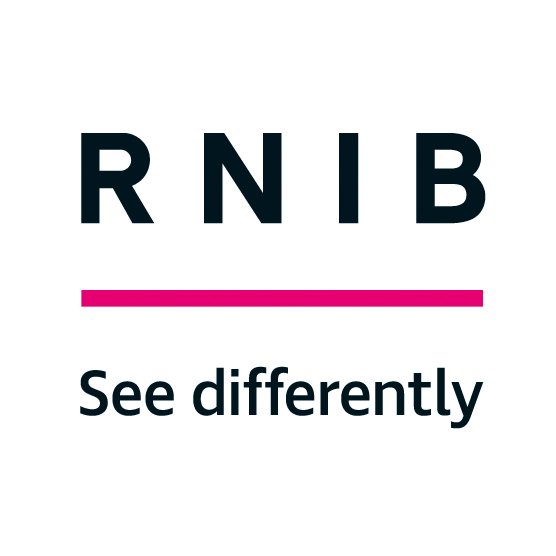 Problem solving procedure for volunteersIntroductionWe’ll try to make your volunteering experience enjoyable and worthwhile, but occasionally problems do occur. If you experience any issues, please don’t hesitate to discuss these with your volunteer manager. We’ll ensure that any concerns you raise are reviewed fully, fairly and transparentlyOur problem solving procedure will ensure that you know how to deal with problems if they arise. It will help you find the most appropriate solution to the problem.All complaints and concerns should be dealt with openly, fairly and quickly to:protect youminimise any disruption to blind and partially sighted people, staff and other volunteersdemonstrate that we respect our volunteersprotect our reputation.If a volunteer complains or has concerns Resolving things informallyWe prefer to resolve issues informally. Very often discussions of the matter, perhaps with the help of an external person, for example a member of staff, is sufficient to clear things up to the satisfaction of all.If you have a concern or a complaint to make regarding the activities within your team, the behaviour of someone you work with or, in fact, anything at all, you should raise the issue with your volunteer manager.If you’re uncomfortable raising the issue directly with your volunteer manager – for example if your complaint is about them – you should speak to their manager. If you don’t wish to do this, or if you are not sure what steps to take, contact our Volunteering and Resourcing Team on 01733 375450 or volunteering@rnib.org.uk. Whoever you speak to will ensure that your complaint is looked into, and that any steps needed to rectify the situation are taken. They’ll also ensure that you’re given an explanation of what has happened.It may also be that this stage is carried out by letter or email.We’re committed to providing an environment free from discrimination, where everyone is treated fairly, with dignity and respect.  All complaints of bullying or harassment will be taken seriously and will be investigated fairly and independently. Please refer to our Bullying and Harassment Policy on our online policy box for further information.If your concern has a safeguarding element to it, your volunteer manager will refer to our Safeguarding team for advice. You’ll be kept informed at all times.For more information on our safeguarding policies please visit https://www.rnib.org.uk/safeguarding-policy. Your volunteer manager can also share the safeguarding procedure for your area. Formal processIf you’re not satisfied after raising a matter informally, or if you think the matter is too serious to deal with informally (for example ongoing harassment or a number of serious health risks), then you should raise your concerns formally. To do this, either speak or write to your volunteer manager, explaining the issue, providing full details and asking for it to be dealt with formally. If appropriate, you can ask another person to do this on your behalf. Your concern/complaint will be picked up and investigated by an Assistant Volunteering Manager who will acknowledge your concern/complaint within seven working days and tell you the timescale for providing you with a response, normally within 21 working days from the date the concern/complaint is received.Following their investigation, you’ll receive a formal response to your concern/complaint, which will include:details of the investigation carried outa decision about whether or not your complaint was upheld or your concern was found to be validthe reason for the decisionany appropriate redress that will be offered, e.g. an apology or help with accessing support from another sourceinformation about any other actions to be taken as a result of your concerns/complaint.If, for any reason, more time is required to deal with the issue, the Assistant Volunteering Manager will tell you the reasons for this and give you a date by which they will respond.ReviewIf you are not satisfied with the response to your complaint or concerns raised, you may ask for a review. You should write a letter setting out the reasons that you are dissatisfied and send it to the Executive Director of the team you volunteer with at RNIB. Their details will be made available in the formal response letter you’ll receive from the Assistant Volunteering Manager investigating the complaint/concern.They will either carry out the review of your case or appoint one or more senior managers to carry out a review. The Executive Director will acknowledge your request for a review within seven working days and will inform you of the name and contact details of the person(s) who will be handling the review and the timescale for providing you with a response, normally within 21 working days from the date that the review request is received. The review will examine:the original complaint or issue raisedthe way it has been investigatedthe decision made and any agreed actions.When the review has been completed and they have considered their findings, the Executive Director will write to you to:tell you the outcome of the review and the reasons for thisinform you of any actions that we will be taking as a result.The outcome of this review is final and no further action is allowed under the problem-solving procedures.If someone complains about you as a volunteerResolving things informallyYour volunteer manager will discuss the complaint with you. They will:  try to resolve the matter by talking to youfind out more from you about the issue and what might be causing any problemsidentify any goals and any changes needed to help youoffer you extra support and training where necessaryagree a deadline to review the situation with you.Your volunteer manager will maintain confidentiality regarding your personal experience and any private or sensitive information. Your volunteer manager will, however, keep the complainant informed of any measures taken to rectify a situation.Formal processIf the issue has not been resolved through informal discussions - or where the volunteer manager thinks that the problem is too serious to deal with informally - they raise this with the Volunteering and Resourcing team and an Assistant Volunteer Manager will formally investigate the concern/complaint.The Assistant Volunteering Manager will:issue you with written details outlining the complaintgive you the opportunity to state your case. You’ll be allowed to be accompanied by a person of your choice, this can be a RNIB staff member, another volunteer, a family member or friend.make recommendations depending on the nature of the concerns and what they find out about the issue, set further objectives, offer further help and/or make changes to the role and how you are managedinvolve a more senior manager at this stage if appropriate. In serious cases or where problems remain unresolved after the above attempts have been made, you will be asked to leave your volunteer role. If we decide to do this, you can ask for that decision to be reviewed.ReviewIf you are not satisfied with the outcome of the handling of a complaint or problem concerning you, you may ask for a review.   Beginning with writing to the Executive Director in the team you volunteer with, the review process is exactly the same as for a review of the handling of complaints and concerns raised by volunteers. See above.Serious incidents - suspensionAll complaints relating to safeguarding will be investigated formally. There are some occasions when you may be suspended immediately while an investigation is carried out. These include, but are not limited to, acts of a serious breaches of our Volunteering Commitment.Examples of these include:causing harm or abuse to anyone in our caredangerous, reckless or violent behaviour involving risk or injury to others behaviour likely to offend others, including insults relating to someone's physical or mental ability, race, sexual orientation etc.theft, malicious damage to our property or other criminal offencesserious misuse of Information Technology e.g. accessing pornographic websites on the Internetserious incapacity due to use of alcohol or illegal drugsbehaving in a way which may indicate you are unsuitable to work  or volunteer with vulnerable peoplebreaching our data protection guidelines.The decision to suspend you must be confirmed to you in writing. Under the formal process, an investigation will take place and you will be informed of the results and decisions made. If you wish, you may request a review of these decisions using the review process outlined above. There may be occasions where it is necessary to suspend you or another volunteer. This should be seen as a neutral act that allows for an unimpeded investigation and protects the volunteer whilst any investigation takes place. This could be due to a formal complaint, serious criminal allegation, following a notification of a Police investigation, a serious safeguarding concern, suspected misuse of data or other serious concern that requires a formal investigation. Depending on the nature of the suspension, the investigation or formal complaint will be carried out by your Head of Service, a member of the Volunteering and Resourcing team or an allocated manager.  The Volunteering and Resourcing team can provide guidance to anyone who is considering if a suspension is appropriate and must be informed of any suspension decision. Any concern must be acted upon promptly and any suspensions must be done over the phone, where possible and followed up in writing with the volunteer. The suspension phone call is normally made by the volunteer manager or a senior manager in their team. ProcessIf we need to suspend you from your role, a call will be made as soon as possible. This will explain:That due to the nature of the complaint/investigation there is a need to suspend you while this is investigated.Confirm that you understand that you cannot continue to volunteer in this role and if appropriate other roles, while the investigation takes place.Confirm that contact with you will be necessary for further information during the investigating. Send an email with a letter attached to confirm everything that has been discussed. Send a copy to the Volunteering and Resourcing team. If the suspension is confirmed by the Volunteering and Resourcing team, they must ensure the relevant volunteer manager(s) are aware that this volunteer has been suspended and cannot volunteer until we (or the local authority, and/or the police) have completed the investigation. If the suspension is confirmed by the volunteer manager, they must make sure the Volunteering and Resourcing team are informed and kept up to date during the investigation. At the end of the investigation, notes will be stored in a secure folder by the Volunteering and Resourcing team. If the Volunteering and Resourcing team are managing the complaint or investigation, they will notify the relevant members of staff and you/them if the outcome of any investigation that has taken place.  Once the investigation or complaint is finalised, it may be necessary to carry out a risk assessment or further criminal record check if the your/their suspension can be lifted. This must be discussed with the Volunteering and Resourcing team. If it is a safeguarding concern, this must be discussed with the service’s Designated Safeguarding Lead, or the Head of Safeguarding. It may also be necessary for us to update PVG, DBS or Access NI of the outcome of the investigation. The Safeguarding team will be able to advise on this. Who to inform and updateThis will depend on the reasons for the suspension and will be discussed and agreed with the volunteer manager and their line manager/Volunteering and Resourcing team. Whoever carries out the investigation is responsible for ensuring the relevant teams and individuals are informed and updated as appropriate. The list below is some of the key individuals that may need to be informed and updated:The line manager and Head of Service. A designated member of the Volunteering and Resourcing team who will be available to provide guidance and may be involved or leading the investigation.Designated Safeguarding Officer, or the Head of Safeguarding (for safeguarding concerns).Information Governance Manager (for possible or confirmed data breaches).Head of HR for matters that involve a member of staff. Any other staff or volunteers who are involved, for example if a complaint is made about a volunteer by another volunteer or staff member. Head of IT (for suspected or confirmed data breaches).Head of Legal (for suspected or confirmed incidents involving criminality)Governance Manager (for incidents linked to Charity Commission Serious Incidents).Template emails and letters are available from the Volunteering and Resourcing team. Safeguarding children and vulnerable adultsAs of 12 October 2009 we have a legal obligation to refer anyone removed or dismissed (as a result of a serious incident as described above), from working with vulnerable adults/children in a regulated or controlled activity to the Disclosure and Barring Service. This may result in the person being barred from working/volunteering with vulnerable adults or children in a regulated activity indefinitely. This applies even when information comes to light after an individual has left the organisation. For further information please see the Disclosure and Barring Service referral information factsheets - https://www.gov.uk/government/publications/dbs-referral-and-barring-decision-making-process.The relevant agency will be Disclosure Scotland or Access Northern Ireland, for volunteers who are not based in England or Wales. If you have witnessed or have concerns about the possible abuse of children or vulnerable adults you must follow RNIB’s safeguarding policies for children and vulnerable adults. In the first instance, contact your Designated Safeguarding lead and/or RNIB Safeguarding safeguarding@rnib.org.uk. Our full policy and practice guidelines are available online by visiting https://www.rnib.org.uk/safeguarding-policy. RNIB Volunteering and Resourcing Team01733 375450volunteering@rnib.org.uk Last Reviewed: 15 April 2019 